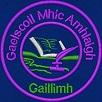 Polasaí FrithbhulaíochtaI gcomhréir le riachtanais an Acht Oideachais (Leas) 2000 agus na dtreoirlínte faoi Chód iompair a d'eisigh an Bord Náisiúnta um Leas Oideachais tá an beartas frithbhulaíochta seo a leanas glactha ag Bord Bainistíochta Ghaelscoil Mhic Amhlaigh mar chuid de chód iompair iomlán na scoile. Géilleann an beartas go huile agus go hiomlán do riachtanais Ghnásanna Frithbhulaíochta Bunscoile agus Iar-bhunscoile a foilsíodh i Meán Fómhair 2013. Aithníonn an Bord Bainistíochta a thromchúisí atá iompar bulaíochta agus a dhiúltaí a d'fhéadfadh a thionchar a bheith ar dhaltaí, agus geallann an scoil dá réir cloí leis na príomhphrionsabail dea-chleachtais seo a leanas agus iompar bulaíochta á chosc agus á chomhrac. Cultúr agus timpeallacht dhearfach a bheith i réim sa scoil: ina nglactar go fonnmhar le difríocht agus le héagsúlacht agus ina léirítear meas ar chuimsitheacht; ina spreagtar daltaí chun iompar bulaíochta a nochtadh agus a phlé i dtimpeallacht neamhbhagrach; agus ina gcuirtear caidreamh bunaithe ar mheas chun cinn ar fud phobal na scoile; Príomhghnéithe den chultúr agus timpeallacht dhearfach atá i réim sa scoil:Admhaíonn an scoil an ceart atá ag gach ball de phobal na scoile ar thaitneamh a bhaint as a cuid nó a chuid scolaíochta i dtimpeallacht shlán. Admhaíonn an scoil gur duine ann féin é gach duine agus go bhfuil fiúntas leis an uile dhuine. Cuireann an scoil nósanna dearfacha chun cinn maidir le féinmheas, féinsmacht agus freagracht i measc phobal na scoile. Coisceann an scoil díbliú, iompar maslach, iompar seicteach, iompar ionsaitheach agus teanga ionsaitheach de gach cineál i measc phobal na scoile. Tá gealltanas soiléir tugtha ag an scoil an comhionannas a chur chun cinn i gcoitinne agus an comhionannas inscne go háirithe i ngach gné de shaol na scoile. Féadann an scoil athrú a dhéanamh más gá chun freastal ar riachtanais daltaí. Aithníonn an scoil gnéithe den churaclam trína bhféadfaí tionchar dearfach marthanach a imirt ar dhearcthaí agus ar luachanna daltaí. Déanann an scoil cúram ar leith de dhaltaí a d'fhéadfadh a bheith i mbaol agus baintear leas as córais mhonatóireachta chun idirghabháil luath a éascú nuair is gá sin. Freagraíonn sí do riachtanais, d'údair eagla agus imní daoine aonair ar shlí íogair. Aithníonn an scoil a thábhachtaí atá sé oibriú i gcomhar le tuismitheoirí agus iad a choimeád ar an eolas faoi na gnásanna atá ann chun dea-chaidreamh a chur chun cinn ar fud na scoile. Aithníonn an scoil ról na dtuismitheoirí i dtaca le cabhrú leis na daltaí scileanna éagsúla saoil a shealbhú. Aithníonn an scoil ról na ngníomhaireachtaí eile pobail i dtaca le bulaíocht a chosc agus a chomhrac. Cuireann an scoil an meas frithpháirteach, an chúirtéis agus feasacht ar a idirspleáiche atá ag daoine i ngrúpaí agus i bpobail chun cinn. Cuireann an scoil an fhreagracht shóisialta, an chaoinfhulaingt agus tuiscint ar a chéile chun cinn i measc phobal na scoile sa scoil agus lasmuigh di. Tá cúram coláisteach ar fhoireann na scoile, faoi stiúir an Phríomhoide, gníomhú chun iompar bulaíochta/ionsaitheach ó dhuine ar bith de phobal na scoile a chosc. Leideanna Praiticiúla a mbainfear úsáid astu chun cultúr agus timpeallacht dhearfach scoile a fhorbairt:Tabhair dea-shampla d'iompar ina léirítear meas do gach ball de phobal na scoile ag gach tráth.Múin do na daltaí go sainráite an teanga agus an iompar a léiríonn meas, an tslí ina gcuirtear in iúl é, an tionchar a bhíonn aige sa seomra ranga agus ar fud na scoile.Cuir teachtaireachtaí láidre measa ar taispeáint sa seomra ranga, in áiteanna tionóla agus ar fud na scoile. Bíodh na daltaí bainteach le dréachtú na dteachtaireachtaí.Beir orthu agus iad á n-iompar féin i gceart - tabhair aird ar an gcineál iompair atá uait agus mol é nuair a fheiceann tú é.Téigh i ngleic ar shlí chomhsheasmhach le haon teanga idirdhealaitheach agus maslach a úsáidtear sa scoil – áirítear air sin teanga homafóbach agus ciníoch agus teanga a dhéanann beag is fiú de dhaltaí atá faoi mhíchumas nó a bhfuil riachtanais speisialta oideachais acu.Tabhair aiseolas cuiditheach do dhaltaí nuair nach mbíonn iompar agus teanga a léiríonn meas le sonrú uathu.Bíodh córas spreagthaí agus luachanna saothair ann chun iompar inmhianaithe a chur chun cinn mar aon le géilliúlacht do rialacha agus do ghnásanna na scoile.Múin go sainráite do na daltaí conas meáin shóisialta a úsáid ar shlí fhreagrach, m.sh Ceardlann Zeeko, Conradh Meáin Sóisialta scoile Tabhair spreagadh do na daltaí chun géilleadh do rialacha na scoile maidir le húsáid fón póca agus an Idirlín. Déan obair leantach le daltaí nach dtugann aird ar na rialacha, m.sh conradh meáin sóisialta scoile.Tabhair ról gníomhach do thuismitheoirí agus/nó do Chumann na dTuismitheoirí i bhfeachtais chun feasacht mar gheall ar mheáin shóisialta a mhúscailt. Molaimid gan daltaí Bunscoile a ligean ar shuíomhanna méain sóisialta . Má cheadaíonn tuistí a leithid go mbeadh na cuntais príobháideach nuair a bhíonn meáin shóisialta  in úsáid acu e.g. aipeanna, Instagram, Snapchat etc.Ba chóir go mbeadh páiste 13 bliain d’aois sula mbíonn siad ag baint usáid as Snapchat . Molaimid do thuismitheoirí:(a) a bheith mar chara ag a leanbh ar aon líonra meáin shóisialta a úsáideann a gcuid leanaí.(b) A chinntiú go bhfuil na cuntais príobháideach(c) Maoirseacht a dhéanamh ar úsáid na meán sóisialta(d) A chinntiú nach mbíonn fóin, ríomhairí glúine, etc. sa seomra codlata istoícheLeag béim ar an gceart atá ag gach duine i bpobal na scoile ar a bheith slán sábháilte sa scoil.Múin rialacha na scoile go sainráite sa seomra ranga agus in áiteanna tionóla i dteanga a thuigfidh na daltaí, agus cuir béim ar na rialacha sin.Féadann gach ball foirne a bheith san airdeall chun aon iompar bulaíochta a thabhairt faoi deara.Cinntigh go bhfuil dóthain maoirseachta sa chlós agus lasmuigh den scoil.Féadann foireann na scoile comhairle a fháil ó na daltaí faoi na háiteanna is mó ina dtarlaíonn bulaíocht agus faoi na hamanna ag a dtarlaíonn sé.Is gnách do na háiteanna is mó ina dtarlaíonn bulaíocht a bheith sa chlós agus lasmuigh den scoil, i seomraí gléasta, i ndorchlaí agus in áiteanna eile inar beag maoirseacht a dhéantar.Is gnách bulaíocht a bheith coitianta nuair nach mbíonn maoirseacht struchtúrtha ann, mar shampla nuair a bhíonn daltaí sa chlós nó ag athrú seomraí ranga.Tacaigh le bunú comhairlí scoile agus lena gcuid oibre.(b)      	Ceannaireacht éifeachtach; (c)	Cur chuige scoile uile; (d)	Tuiscint i bpáirt faoin rud is bulaíocht ann agus faoin tionchar is féidir a bheith aige (e)	Feidhmiú straitéisí oideachais agus coiscthe (lena n-áirítear bearta chun feasacht a mhúscailt) a chothaíonn ionbhá, meas agus athléimneacht sna daltaí; agus ina dtéitear i ngleic go sainráite le cibearbhulaíocht agus le bulaíocht bunaithe ar aitheantas, lena n-áirítear bulaíocht homafóbach agus trasfóbach; Maoirseacht agus monatóireacht éifeachtach ar dhaltaí Tacaíochtaí don fhoireann Teagmhais bhulaíochta a thaifeadadh agus a imscrúdú ar shlí chomhsheasmhach agus obair leantach a dhéanamh ina dtaobh (lena áirítear straitéisí aitheanta idirghabhála a úsáid); agus Meastóireacht leanúnach ar a éifeachtaí atá an beartas frithbhulaíochta. 3. I gcomhréir le Gnásanna Frithbhulaíochta Bunscoile agus Iar-bhunscoile seo é an sainmhíniú ar bhulaíocht: An rud a thuigtear le bulaíocht ná iompar diúltach neamhiarrtha, bíodh sé i bhfoirm iompar briathartha, síceolaíoch nó fisiciúil, a dhéanann duine aonair nó grúpa in aghaidh duine nó daoine eile, agus a dhéantar arís agus arís eile. (‘Cuimhnigh ionas gur bulaíocht atá i gceist, caithfidh an t-iompar a dhéanamh d’aon turas, a bheith urchóideach agus déantar é arís is arís’)Áirítear na cineálacha iompair bhulaíochta seo a leanas ar an sainmhíniú ar bhulaíocht: duine a fhágáil as an áireamh d'aon ghnó, gabháil do chúlchaint mhailíseach agus do   chineálacha eile caidrimh bhulaíochta idir daoine; cibearbhulaíocht; agus bulaíocht bunaithe ar aitheantas, ar nós bulaíocht homafóbach, bulaíocht chiníoch,   bulaíocht bunaithe ar bhallraíocht den Lucht Siúil agus bulaíocht ar dhuine faoi mhíchumas   nó ar dhuine a bhfuil riachtanais speisialta oideachais aici/aige. Ní chuimsíonn an sainmhíniú seo ar bhulaíocht teagmhais aonraithe nó teagmhais aon uaire d'iompar diúltach d'aon turas, lena n-áirítear téacsteachtaireacht mhaslach nó goilliúnach aon uaire nó teachtaireachtaí príobháideacha eile agus ba cheart déileáil leo, mar is cuí, de réir chód iompair na scoile. Ach, i bhfianaise an bheartais seo, féachfar ar theachtaireacht, íomhá nó ráiteas poiblí goilliúnach aon uaire ar shuíomh Gréasáin líonra poiblí nó ar fhóram poiblí eile ar féidir an teachtaireacht, an íomhá nó an ráiteas sin a fheiceáil air agus/nó a bheith athráite ag daoine eile mar iompar bulaíochta. Iompar diúltach nach n-áirítear sa sainmhíniú seo ar bhulaíocht, déileálfar leis de réir chód iompair na scoile. Samplaí d'Iompraíochtaí BulaíochtaGheofar eolas breise ar na cineálacha éagsúla bulaíochta i Roinn 2 de na Gnásanna Frithbhulaíochta Bunscoile agus Iar-bhunscoile agus tá sé le feiceáil sa doiciméad seo mar Aguisín 1. Seo a leanas an múinteoir/na múinteoirí ábhartha a dhéanfaidh bulaíocht a imscrúdú agus a dhéileálfaidh léi: An múinteoir(í) ranga ar dtús báireAn Príomhoide agus/nó an Leas-Phríomhoide más gáFéadfaidh aon mhúinteoir a bheith ina mhúinteoir ábhartha de réir mar is gá sna himthosca ar leith. 5. Seo a leanas na Straitéisí Oideachais agus Coiscthe a bheidh in úsáid sa scoil:  6.   Seo a leanas nósanna imeachta na scoile chun iompar bulaíochta a imscrúdú, chun obair leantach a dhéanamh ina dtaobh agus chun iompar bulaíochta a thaifeadadh mar aon leis na straitéisí idirghabhála bunaithe a úsáidfidh an scoil chun déileáil le cásanna d'iompar bulaíochta: Is é an phríomhaidhm a bhaineann le bulaíocht a fhiosrú agus a láimhseáil ná ceisteanna a réiteach agus an caidreamh idir na páirtithe a shlánú, a oiread agus is féidir (seachas milleán a leagan ar dhuine);Ní mór do ghnásanna na scoile cloí leis an gcur chuige seo a leanas. Déanfar gach iarracht a chinntiú go dtuigfidh gach duine atá rannpháirteach (daltaí, tuismitheoirí/caomhnóirí san áireamh) an cur chuige sin ón tús. Iompraíocht Bhulaíochta a Thuairisciú:Déanfar cúig “Ghnáthshuirbhé Ranga’ ar feadh na scoilbhliana ó rang 3-6.Féadfaidh dalta nó tuismitheoir(í)/caomhnóir(í) ar bith eachtra bhulaíochta a chur in iúl do mhúinteoir ar bith sa scoil. Fiosróidh agus láimhseálfaidh an múinteoir ábhartha gach tuairisc maidir le bulaíochta, ina measc tuairiscí anaithnide. Ní mór do bhaill foirne teagaisc agus neamhtheagaisc, cuir i gcás rúnaithe, cúntóirí riachtanas speisialta (SNA), airígh, glantóirí aon eachtraí d'iompraíocht bhulaíochta a fheiceann siad nó a luaitear leo  a chur in iúl don mhúinteoir ábhartha.Eachtraí a Fhiosrú agus a Láimhseáil: Stíl an Chuir Chuige: Agus é/í ag fiosrú agus ag láimhseáil na bulaíochta, tabharfaidh an múinteoir (ábhartha ) a b(h)reithiúnas gairmiúil féin féachaint ar tharla bulaíocht nó nár tharla agus conas is fearr an cás a réiteach;Éilítear ar thuismitheoirí/ar chaomhnóirí agus ar dhaltaí comhoibriú le cibé fiosrú a dhéanfar agus cuidiú leis an scoil ceist ar bith a thiocfadh aníos a réiteach agus an caidreamh idir na páirtithe a shlánú, a oiread agus is féidir, a thúisce agus is féidir; Ba chóir do mhúinteoirí cur chuige fionnuar neamh-mhothúchánach réitithe fadhbanna a ghlacadh. Ba chóir eachtraí a láimhseáil, a oiread agus is féidir, lasmuigh den seomra ranga d'fhonn príobháid gach rannpháirtí a chinntiú; Ba chóir gach agallamh a dhéanamh chomh híogair agus is féidir agus cearta na ndaltaí á nglacadh san áireamh. Is féidir le daltaí nach bhfuil baint dhíreach acu leis an gcás eolas úsáideach a chur ar fáil mar seo a leanas:Agus eachtraí d'iompraíocht bhulaíochta á n-anailísiú, ba chóir don mhúinteoir ábhartha  iarracht a dhéanamh na ceisteanna cén rud, cén áit, cén duine, agus cén fáth a fhreagairt. Ba chóir é sin a dhéanamh go deas suaimhneach, agus sampla á thabhairt den chaoi ar chóir déileáil le coinbhleacht gan dul i muinín na forrántachta.Sa chás go gcinneann an múinteoir ábhartha  go raibh iompraíocht bhulaíochta ar bun ag an dalta, ba chóir a chur in iúl go soiléir dó/di an sárú a rinne sé/sí ar bheartas frithbhulaíochta na scoile agus ba chóir iarracht a dhéanamh tabhairt air/uirthi an cás a fheiceáil ó dhearcadh an dalta a d'fhulaing an bhulaíocht; I gcásanna go gcinneann an múinteoir ábhartha  gur tharla iompraíocht bhulaíochta, ba chóir teagmháil a dhéanamh le tuismitheoir(í)/caomhnóir(í) na bpáirtithe i Naíonáin Bheaga, Naíonáin Mhóra, Rang 1 agus 2 go luath d'fhonn an tarlúint a chur in iúl dóibh agus míniú a thabhairt ar na gníomhartha a bheifear a dhéanamh (agus tagairt á déanamh do bheartas na scoile). Rachfar i dteagmháil le tuismitheoirí tar éis an chéad ghealltanas a bhriseadh i rang 3-6, feachtas frithbhulaíochta. Ba chóir don scoil deis a thabhairt do thuismitheoirí/do chaomhnóirí plé a dhéanamh ar na bealaí lenar féidir leo tacú leis na gníomhartha atá an scoil a dhéanamh agus  leis na tacaí atáthar a chur ar fáil do dhaltaí;Ní mór a chur in iúl go soiléir do gach rannpháirtí (gach tacar daltaí agus múinteoirí/caomhnóirí) i gcás ar bith a gcaitear smachtbhannaí araíonachta a chur i bhfeidhm gur ceist phríobháideach atá ann idir an dalta a bheidh faoi smachtbhanna, a t(h)uismitheoir(í)/c(h)aomhnóirí agus an scoil;Gníomh leantach agus cuntasAgus cinneadh á dhéanamh ar déileáladh go cuí agus go leordhóthanach leis an gcás bulaíochta, ní mór don mhúinteoir ábhartha, agus breithiúnas gairmiúil á thabhairt aige/aici, na cúinsí seo a leanas a ghlacadh san áireamh:- An bhfuil deireadh tagtha leis an iompraíocht bhulaíochta;- An bhfuil ceisteanna idir na páirtithe réitithe, a oiread agus is féidir;- An bhfuil caidreamh idir na páirtithe slánaithe, a oiread agus is féidir;- Aiseolas ar bith a fuarthas ó na páirtithe rannpháirteacha, óna dtuismitheoir(í)/a gcaomhnóir(í) nó ó phríomhoide nó leas-phríomhoide na scoile Ba chóir cruinnithe leantacha ar leithligh a shocrú leis na páirtithe leasmhara féachaint an bhféadfaí iad a thabhairt le chéile tráth níos déanaí má bhíonn an dalta a d'fhulaing an bhulaíocht réidh agus toilteanach. I gcás nach mbíonn tuismitheoir(í)/caomhnóir(í) sásta gur dhéileáil an scoil leis an gcás bulaíochta de réir na ngnásanna seo, ní mór gnáthaimh ghearáin na scoile a chur in iúl do na  tuismitheoir(í)/caomhnóir(í), mar is cuí.I gcás gur bhain an/na tuismitheoir(í)/caomhnóir(í) leas as gnáthaimh ghearáin na scoile agus nach bhfuiltear sásta fós, ní mór don scoil a chur in dóibh go bhfuil an cheart acu gearán a dhéanamh leis an Ombudsman do Dhaltaí.Iompraíocht  Bhulaíochta a chuntasTá sé ríthábhachtach go ndéanfaí gach eachtra de bhulaíocht a chuntas ar bhealach oibiachtúil agus fíorasach.Seo a leanas gnásanna na scoile maidir le hiompraíocht bhulaíochta a chuntas agus a thuairisciú:       Réamhdhearbhú neamhfhoirmiúil gur tharla bulaíochtNí mór do gach ball foirne cuntas i scríbhinn a choinneáil d’ eachtraí a fheiceann siad nó a chuirtear in iúl dóibh ar Foirm Tuairiscithe Teagmhais. Ní mór na foirmeacha sin a choimeád faoi ghlas agus tabharfar iad don chéad mhúinteoir eile. Ní mór gach eachtra a thuairisciú don mhúinteoir ábhartha .Cé nár mhór don mhúinteoir ábhartha  gach tuairisc, lena n-áirítear tuairiscí anaithnide, de bhulaíocht a fhiosrú agus a láimhseáil, ní mór don mhúinteoir ábhartha cuntas i scríbhinn a choinneáil ar na tuairiscí, ar na gníomhartha a glacadh agus ar aon phlé a rinneadh leis na rannpháirtitheNí mór don mhúinteoir ábhartha gach eachtra atáthar a fhiosrú a chur in iúl don phríomhoide gan na leanaí a ainmniú ag céim 1 den fheachtas frithbhulaíochta (rang 3-6). Ainmneofar na leanaí má bhristear an chéad ghealltanasNí mór don mhúinteoir ábhartha an Príomhoide a chur ar an eolas faoi gach eachtra atáthar a fhiosrú sna Naíonáin Bheaga – Rang 2.      Céim Fhoirmiúil  -  1  Dearbhú gur tharla bulaíochtMá dhearbhaíonn an múinteoir ábhartha  gur tharla bulaíocht, ní mór don mhúinteoir cuntas cuí i scríbhinn a choinneáil a chuideoidh leis/léi na ceisteanna a réiteach agus na caidrimh a shlánú, a oiread agus is féidir, idir na páirtithe leasmhara.        Céim Fhoirmiúil -  2 Aguisín 3 (Ó Ghnásanna Foirmiúla na Roinne Oideachais agus Scileanna)Ní mór don mhúinteoir ábhartha an teimpléad cuí in Aguisín 3 a úsáid chun an iompraíocht bhulaíochta a chuntas sna cúinsí seo a leanas:  a) i gcásanna gur dóigh leis/léi nár déileáladh go cuí ná go leordhóthanach leis an iompraíocht bhulaíochta laistigh de 20 lá scoile tar  éis dó/di a chinneadh gur tharla iompraíocht bhulaíochta; agus b) Sa chás gur chinn an scoil mar chuid dá beartas frithbhulaíochta nár mhór, i gcúinsí áirithe, an iompraíocht bhulaíochta a chuntas agus a thuairisciú láithreach bonn don Phríomhoide nó don Leas-Phríomhoide de réir mar is cuí e.g Eachtraí a mheastar atá sách tromchúiseach chun iad a thuairisciú do na Gardaí.Nuair a bhaintear úsáid as an teimpléad cuntais, ní mór don mhúinteoir ábhartha é a choinneáil agus ní mór don phríomhoide cóip de a choinneáil. Ní mór na cuntais a choimeád faoi ghlas.Is foinse sonraí áisiúil a bheidh éasca a rochtain i dtaca le hiompar bulaíochta ar scoil é an teimpléad in Aguisín 3 chun bulaíocht a chuntas agus a thuairisciú do Phríomhoide nó do Leas-Phríomhoide na scoile. Ní mór na sonraí a bhailítear ó na tuairiscí sin a chur le chéile agus a anailísiú go rialta (uair amháin ar a laghad i ngach scoilbhliain) ag féachaint le leibhéil iompraíochta bulaíochta a fhaire agus aon cheisteanna ar leith a dteastaíonn aird uathu nó aon treochtaí suntasacha in iompar. Ní mór cuntas a choimeád den anailís sin agus é a chur ar fáil don Bhord Bainistíochta. Caithfear aon fhreagraí cuí ar aon cheisteanna a aithnítear a dhréachtú agus a chur i bhfeidhm.Beidh cur i bhfeidhm agus éifeachtacht an bheartais frithbhulaíochta a chur san áireamh mar mhír chlár oibre do chruinnithe foirne d’fhonn a chinntiú gur féidir aon imní faoin mbeartas nó faoi leas aon daltaí aonair a roinnt agus gur féidir dul i ngleic leo go héifeachtach.Tuairiscí achoimre tréimhsiúla don Bhord BainistíochtaAg gach cruinniú Bord Bainistíochta,  uair amháin ar a laghad i ngach téarma scoile, tabharfaidh an Príomhoide tuairisc don Bhord Bainistíochta ina leagfar amach:Líon foriomlán na gcásanna bulaíochta a tuairiscíodh (ag úsáid an teimpléid tuairiscithe bulaíochta in Aguisín 3) ó tugadh an tuairisc roimhe sin don Bhord agusDeimhniú go bhfuil na cásanna uile dá dtagraítear ag (i) thuas réitithe nó á réiteach de réir bheartas frithbhulaíochta na scoile agus na nGnásanna Frithbhulaíochta do Bhunscoileanna agus d’Iarbhunscoileanna.Tabharfar cuntas i miontuairiscí an Bhoird Bainistíochta orthu sin thuas ach ní bheidh aon sonraí iontu lena mbeifí in ann na daltaí atá i gceist a aithint.Athbhreithniú Bliantúil ag an mBord BainistíochtaDéanfaidh an Bord Bainistíochta athbhreithniú bliantúil ar bheartas frithbhulaíochta na scoile agus an chaoi a bhfuil an scoil ag cur an bheartais i bhfeidhm.Úsáidfear seicliosta caighdeánach chun an t-athbhreithniú a dhéanamh agus tá sé ar fáil in Aguisín 4. Cuirfidh an scoil plean gníomhaíochta i bhfeidhm chun dul i ngleic le haon réimsí feabhais a aithníodh san athbhreithniú.Cuirfear fógra i scríbhinn gur cuireadh an t-athbhreithniú i gcrích ar fáil d’fhoireann na scoile, foilseofar é ar shuíomh gréasáin na scoile agus cuirfear ar fáil é do Chumann na dTuismitheoirí. Tá fógra caighdeánach a úsáidfear chun na críche sin áirithe in Aguisín 4. Cuirfear cuntas den athbhreithniú agus dá thorthaí ar fáil, ach iad a iarraidh, don phátrún agus don Roinn. Straitéisí Idirghabhála SeanbhunaitheAgallaimh idir an múinteoir agus gach daltaComhaontuithe idir daltaí a idirbheartú agus iad a leanúint trí mhonatóireacht a dhéanamh ar dhul chun cinn. Is féidir é seo a dhéanamh ar bhealach neamhfhoirmiúil nó a chur i bhfeidhm trí phróiseas idirghabhála níos struchtúrthaOibriú le tuismitheoir(í)/caomhnóir(í) chun tacú le hidirghabhálacha scoileCuir chuige Gan Milleán – feachtas frithbhulaíochtaAm CiorcailAgallaimh Athshlánúcháin Suirbhéanna a chur i bhfeidhmAthstruchtúrú bliantúil ar ranganna ag deireadh na bliana > rang Naíonáin Bheaga , Rang 2 & Rang 4.  7. Seo a leanas Clár Tacaíochta na Scoile chun oibriú le daltaí a ndearnadh bulaíocht orthu: 8. Maoirseacht agus Monatóireacht Éifeachtach ar Dhaltaí Deimhníonn an Bord Bainistíochta go bhfuil cleachtais agus beartais chuí mhaoirseachta agus monatóireachta  i bhfeidhm chun iompar bulaíochta a chosc agus chun déileáil leis agus chun idirghabháil luath a éascú más féidir.9. An Ciapadh a Chosc Deimhníonn an Bord Bainistíochta go ndéanfaidh an scoil, de réir a oibleagáidí faoin reachtaíocht chomhionannais, gach beart is indéanta go praiticiúil chun daltaí agus baill foirne a chosaint ar chiapadh gnéasach agus ar chiapadh ar aon cheann de na naoi bhforas, mar atá inscne lena n-áirítear trasinscne, stádas sibhialta, stádas teaghlaigh, treoshuíomh gnéasach, reiligiún, aois, míchumas, cine nó ballraíocht den Lucht Siúil. 10. Ghlac an Bord Bainistíochta an beartas seo ar dtús ar an 30 Meitheamh 2014 agus glacadh le míreanna breise a ghabhann leis an mbeartas an 7 Bealtaine 2015 agus ar 2ú Meitheamh 2016.11. Tá an beartas seo ar fáil do phearsanra na scoile, foilsíodh é ar shuíomh Gréasáin na scoile agus cuireadh ar fáil é do Chumann na dTuismitheoirí. Cuirfear cóip den bheartas seo ar fáil don Roinn agus do phátrún na scoile má iarrtar é. 12. Athbhreithneoidh an Bord Bainistíochta an beartas agus a fheidhmiú uair amháin i ngach scoilbhliain. Cuirfear fógra scríofa gur athbhreithníodh beartas frithbhulaíochta na scoile ar fáil do phearsanra na scoile, foilseofar é ar shuíomh Gréasáin na scoile agus cuirfear ar fáil é do Chumann na dTuismitheoirí. Cuirfear taifead den athbhreithniú agus a thoradh ar fáil don phátrún agus don Roinn, leis, má iarrtar é. Sínithe: Seán Ó Leidhinn                                             Sínithe:Dairíona Nic Con Iomaire(Cathaoirleach an Bhoird Bhainistíochta)                                (Príomhoide) Dáta: 24/03/22                                                            Dáta: 24/03/22Dáta an chéad athbhreithnithe eile: 2023Aguisín 1Cineálacha bulaíochtaSeo a leanas cuid de na cineálacha iompair bhulaíochta a d'fhéadfadh a bheith ann idir dhaltaí: • Ionsaitheacht fhisiciúil: Áirítear air sin duine a bhrú, a shoncáil, a bhualadh, a chiceáil, a phriocadh nó cor coise a chur ann. Bheadh trom-ionsaí fisiciúil ar áireamh anseo. Is minic a théann daltaí i mbun 'troideanna bréige', ach féadtar úsáid a bhaint astu chun ciapadh fisiciúil a dhéanamh faoi cheilt, sin nó duine a ghortú.• Imeaglú: Cineál ar leith iompar bulaíochta is ea imeaglú: d'fhéadfadh sé a bheith bunaithe ar chomharthaíocht choirp ionsaitheach ina mbaintear úsáid as an nguth mar arm troda. D'fhéadfadh aghaidh a léiríonn ionsaitheacht agus/nó míghnaoi a bheith ina chúis mhór imní.• Aonrú/eisiamh agus caidreamh bulaíochta eile: Tarlaíonn bulaíocht den chineál seo nuair a dhéanann cuid den rang nó an rang ar fad duine a aonrú, a eisiamh nó neamhaird a thabhairt air/uirthi d'aon ghnó. Is gnách iompar mar seo a bheith tionscanta ag duine atá ag gabháil d'iompar bulaíochta agus féadann sé a bheith deacair a bhrath. D'fhéadfadh ráitis mhaslacha a bheith á scríobh mar gheall ar an dalta seo in áiteanna poiblí, nó nótaí faoin dalta nó líníochtaí den dalta a bheith á scaipeadh nó í/é a bheith á maslú/mhaslú de chogar ach é a bheith sách ard le go gcloisfí é. Meastar go mbíonn caidreamh bulaíochta ann nuair a dhiúltaítear go leanúnach d'iarrachtaí duine caidreamh a bheith aige/aici le piaraí agus gaol a chothú leo, nó nuair a bhaintear an bonn de na hiarrachtaí sin. Bíonn rialú i gceist i gceann de na cineálacha is coitianta: “Déan seo, siúd nó eile, nó ní bheidh mé cairdiúil leat níos mó" (ráite nó intuigthe); grúpa a bhailíonn le chéile in aghaidh duine amháin (cailín nó buachaill); geáitsíocht neamhbhriathartha, cúlchaint mhailíseach; scéalta a bheith á scaipeadh mar gheall ar dhuine nó cluas bhodhar a bheith á tabhairt ar dhuine.Cibearbhulaíocht: Tá an cineál seo bulaíochta ag éirí níos coitianta agus ag athrú an t-am ar fad. Is bulaíocht é seo a chuirtear i gcrích trí theicneolaíochtaí eolais agus cumarsáide ar nós téacsteachtaireachtaí, suíomhanna líonra sóisialta, r-phost, cur teachtaireachtaí meandracha, feidhmchláir, suíomhanna cluichíochta, seomraí comhrá agus teicneolaíochtaí eile ar líne. An cineál bulaíochta ar líne is coitianta ná teachtaireachtaí míchuí nó goilliúnacha a dhíriú ar dhuine. De bhrí go n-úsáideann a chibearbhulaíocht modhanna teicneolaíochta chun an t-iompar bulaíochta a choimeád ag imeacht agus nach gá teagmháil duine le duine, féadfaidh an chibearbhulaíocht tarlú uair ar bith (lá nó oíche). Is iomaí cineál bulaíochta is féidir a éascú tríd an gcibearbhulaíocht. Mar shampla, d'fhéadfaí téacsteachtaireachtaí homafóbacha a sheoladh chuig duine nó pictiúir a phostáil mar aon le ráitis dhiúltacha mar gheall ar ghnéasacht duine, cuma duine srl. • Ainmneacha maslacha a thabhairt ar dhuine: Duine ar bith a thugann ainm maslach, goilliúnach nó náiritheach ar dhuine eile, ba cheart féachaint air sin mar iompar bulaíochta. Is minic a ndéantar tagairt do chuma fhisiciúil duine, m.sh. méid nó éadaí an duine sin, sna hainmneacha seo. D'fhéadfaí aird dhiúltach a dhíriú ar thuin chainte nó ar ghuth so-aitheanta. Is minic cumas acadúil a bheith ina chúis le hainmneacha maslacha: i gcás daoine a mheastar a bheith níos cliste ná mar is gnách agus i gcás daoine a mheastar a bheith níos laige ná mar is gnách.• Dochar do mhaoin: Is féidir bulaíocht a dhíriú ar mhaoin phearsanta. I gceist ansin bheadh damáiste d'éadaí, d'fhón póca nó do ghléasanna eile, do leabhair scoile agus d'ábhar foghlama eile nó cur isteach ar thaisceadán nó ar rothar an dalta. D'fhéadfaí a bhfuil sa mhála scoile a chaitheamh amach ar an urlár. D'fhéadfaí rudaí pearsanta a bhriseadh, a loit, a ghoid nó a chur i bhfolach.• Sracadh: D'fhéadfaí airgead a éileamh, faoi bhagairt uaireanta (bagairtí a chomhlíontar uaireanta mura gcuireann an dalta i dtrácht an t-airgead ar fáil nuair a iarrtar é). D'fhéadfaí iallach a chur ar dhalta maoin a ghoid ar son duine eile atá ag gabháil d'iompar bulaíochta.Aguisín 2 Feachtas Frithbhulaíochta – Achoimre FhoriomlánFeachtas Frithbhulaíochta – Ag Láimhseáil Eachtraí/TeagmhasAguisín 3 Teimpléad chun Iompar Bulaíochta a ChuntasAguisín 4 Seicliosta don Athbhreithniú Bliantúil ar an mbeartas frithbhulaíochta agus a chur i bhfeidhm agus Fógra maidir le hathbhreithniú an Bhoird Bainistíochta ar an mbeartas frithbhulaíochta.Athbhreithniú ~ Polasaí Frithbhulaíochta 2016/17 * Ní féidir braith ar suirbhéanna amháin.               2ú Meitheamh 2016Gá tuilleadh béime arís a chur ar ghníomhachtaí a ghabhann le  feasacht na ngasúr a mheadú ar a dtuiscint ar chéard is bulaíocht ann – go leanúnach tríd na scoilbliana.  Níos mó feidhim a bhaint as stráitéis na ról-imirte.Gá don Phríomhoide Cunta 1 treoiric breise a thabhairt d’aon mhúinteoir nua ar an bhfoireann (R3 – R6).Rí-thábhachtach go dtuigeann na gasúir an rúndacht a ghabhann leis na suirbhéanna.  Tugtar faoi deara go bhfuil drogall ar roinnt gasúr gnéithe a nochtadh mar go bhfuil gasúir eile ag ceistiú iad ina dhiaidh faoin méid atá scríobhtha.Nuair a thagann tuismitheoir chuig múinteoir ag léiriú imní faoin a páiste – go n-insíonn an múinteoir  don Príomh Oide é.Níos cúraimí faoi am go ndéantar agallamh le páiste – nach mbeadh ard ghasúir eile dírithe ar seo.  Go rachaidh an Príomhoide ag an seomra ranga 10 nóimead roimh am lóin chun sos a thabhairt don mhúinteoir agus go ndéanfaí an agallamh ag am lóin sa Seomra idir an dá oifig thíos staighre.I roinnt cásanna níor scríobh páistí rudaí gur tharla dóibh fhéin – formhór den am gasúir eile (báúil & aití) a nochtann na sonraí.I gcás nach bulaíocht atá ann – lean an Cód Smachta.  Foimeacha ABC a líonadh.Iompraíochtaí a bhaineann le gach saghas bulaíochtCiapadh bunaithe ar cheann ar bith de na naoi bhforas sa reachtaíocht comhionannais e.g. ciapadh gnéasach, bulaíocht homafóbach, bulaíocht chiníoch, etc. Forrántacht fhisiciúil Damáiste do mhaoin Leasainmneacha a ghlaoch Cleithmhagadh Pictiúir, focail i scríbhinn, nó ábhar eile a tháirgeadh, a thaispeáint nó a scaipeadh atá dírithe ar dhuine eile a imeaglúGraifítí maslachSracadh (extortion) ImeaglúGothaí maslaitheacha nó gáirsiúla 'Amharc' faoi leithCur isteach ar spás pearsanta Meascán de na cinn a luaitear.CibearbhulaíochtTromaíocht: Ráflaí, bréaga nó biadán a scaipeadh  chun dochar a dhéanamh do cháil duine eile Ciapadh: Teachtaireachtaí oilc, suaracha nó gáirsiúla a sheoladh chuig duine go leanúnach Pearsanú: Teachtaireachtaí maslaitheacha nó forrántacha a phostáil faoi ainm duine eile Gríosadh: Úsáid a bhaint as focail gháirsiúla nó ghríosaitheacha chun troid ar líne a spreagadh Cleasaíocht: Dallamullóg a chur ar dhuine eolas pearsanta a roinnt agus an t-eolas sin a úsáid ar líne ina dhiaidh sinSceitheadh: Eolas nó íomhánna rúnda a phostáil nó a roinntLeithcheal: Leithcheal a dhéanamh ar dhuine ó ghrúpa ar líne d'aon ghnó Cibear-stalcaireacht: Ciapadh agus tromaíocht leanúnach a fhágann go mbíonn eagla a b(h)eatha/a s(h)ábháilteachta ar duine Glao tostach gutháin/gutháin phóca Glao maslach gutháin/gutháin phóca Teachtaireacht téacs mhaslach Teachtaireacht ríomhphoist mhaslachCumarsáid mhaslach ar líonraí sóisialta e.g. Facebook/Ask.fm/ Twitter/You Tube nó ar chonsóil chluichí Ráitis/Blaganna/Pictiúir mhaslacha idirlínPostálacha maslacha ar cineál ar bith teicneolaíochta cumarsáideIompraíochtaí bunaithe ar AitheantasLena n-áirítear aon cheann de na naoi bhforas idirdhealúcháin a luaitear sa Reachtaíocht um Chomhionannas  (inscne lena n-áirítear trasinscne, stádas sibhialta, stádas teaghlaigh, claonadh gnéasach, reiligiún, aois, míchumas, cine agus toisc gur den Lucht Taistil iad).Iompraíochtaí bunaithe ar AitheantasLena n-áirítear aon cheann de na naoi bhforas idirdhealúcháin a luaitear sa Reachtaíocht um Chomhionannas  (inscne lena n-áirítear trasinscne, stádas sibhialta, stádas teaghlaigh, claonadh gnéasach, reiligiún, aois, míchumas, cine agus toisc gur den Lucht Taistil iad).Homafóbach agus TrasinscneRáflaí a scaipeadh faoi chlaonadh gnéasach duineTathant ar dhuine a bhfuil claonadh gnéasach difriúil aige/aiciLeasainmneacha a ghlaoch, e.g. aerach, casta, lúbtha, a úsáidtear chun caitheamh anuas ar dhuineImeaglú fisiciúil nó ionsaíBagairtíCine, náisiúntacht, cúlra eitneach agus ballraíocht de phobal an Lucht TaistilIdirdhealú, réamhchlaonadh, ráitis nó maslaí a bhaineann le cine, náisiúntacht, cultúr, aicme shóisialta, creideamh, cúlra, eitneach nó an Lucht TaistilLeithcheal de bhun aon cheann acu seo thuasCaidreamhachIs éard atá i gceist anseo caidrimh a mhí-ionramháil mar bhealach chun bulaíocht a dhéanamh. Ar na hiompraíochtaí tá:Biadán maslachLeithcheal agus aonrú Neamhaird Leithcheal ó ghrúpaCairde a bhaint de dhuine'Bitseáil'Ráflaí a scaipeadhRún a sceitheadhCaint sách ard le go gcloisfeadh an t-íobartach í'Amharc' faoi Leith‘nerd’ a úsáid le cur isteach ar dhuine. GnéasachRáitis nó tadhall gnéasach míchuí nó gan choinneCiapadhRiachtanais Speisialta Oideachais,MíchumasLeasainmneacha a ghlaochTathant ar dhaoine eile mar gheall ar a míchumas nó riachtanais foghlamaTeacht i dtír ar leochaileachtaí daltaí eile agus ar a gcumas teoranta bulaíocht a aithint agus iad féin a chosaintTeacht i dtír ar leochaileachtaí daltaí eile agus ar a gcumas teoranta cúinsí sóisialta agus leideanna sóisialta a aithint agus iad féin a chosaint.Aithris a dhéanamh ar mhíchumas duine eileCeap magaidh a dhéanamh de dhaoine eileCur chuige na scoile ina hiomláineCur chuige na scoile ina hiomláine chun meas ar gach ball de phobal na scoile a chothú. Luach na héagsúlachta a chur chun cinn chun aghaidh a thabhairt ar dhearcthaí claonta agus chun aird a tharraingt ar a dho-ghlactha is atá iompraíocht bhulaíochta.Féinmheas a chothú agus a fheabhsú i measc na ndaltaí uile trí ghníomhaíochtaí curaclaim agus seach-churaclaim araon. Tabharfar deiseanna do dhaltaí féinmheas dearfach a fhorbairt trí idirghníomhaíochtaí foirmiúla agus neamhfhoirmiúla.Forbairt ghairme don fhoireann go léir i dtaca leis an mbulaíocht d'fhonn a chinntiú go mbeidh tuiscint ag an bhfoireann ar fad ar cad is bulaíocht ann, ar an gcaoi a dtéann sí i bhfeidhm ar shaol na ndaltaí agus ar an ngá a bhíonn ann freagairt di agus i a chosc. Athbhreithniú bliantúil ar riachtanais CPD na múinteoirí, le eolas a bhailiú faoi na scileanna agus an taithí atá ag múinteoirí na scoile. Forbairt ghairme le fócas faoi leith ar oiliúint a chur ar na múinteoirí ábhartha.Feachtas feasachta agus oiliúna don scoil ina hiomláine i dtaca le gach gné den bhulaíocht, lena n-áirítear, tuismitheoir(í)/caomhnóir(í) agus pobal níos leithne na scoile.Maoirseacht agus monatóireacht ar sheomraí ranga, ar dhorchlaí, ar thalamh na scoile, ar thurasanna scoile agus ar ghníomhaíochtaí seach-churaclaim. Tabharfar ar bhaill foirne nach mbíonn ag teagasc agus ar bhaill eile a bheith san airdeall agus eachtraí a chur in iúl do na múinteoirí ábhartha. Beidh maoirseacht i gceist leis i dtaca leis an úsáid a bhaineann daltaí as teicneolaíocht cumarsáide sa scoil.Rannpháirtíocht chomhairle na ndaltaí i dtimpeallacht shábháilte scoile a chruthú e.g.  Córas páirtíochta, meantóireacht, Cairde Lóin agus gníomhaíochtaí tacaíochta eile a d'fhéadfadh tacú le daltaí agus cultúr comh-mheasa agus tacaíochta a spreagadh.Forbairt agus cur chun cinn Cód Frithbhulaíochta don scoil le cur i ndialanna na ndaltaí agus le cur ar taispeáint i seomraí ranga agus in áiteanna poiblí sa scoil.Pléitear beartas frithbhulaíochta na scoile le daltaí agus tugtar cóip de do gach tuismitheoir/caomhnóir mar chuid de Chód Iompraíochta na Scoile ag ár nOíche Eolais do thuismitheoirí nua sula dtosaíonn a gcuid leanaí ag an scoil gach bliain. Beidh an beartas thuas ar shuíomh gréasáin na scoile againn freisin.Bearta rialta (e.g. gach bliain/gach téarma/gach mí/gach seachtain) feasachta a chur i bhfeidhm ar fud na scoile e.g. clár fógraí faoi leith sa scoil agus i seomraí ranga maidir le cairdeas a chothú, agus bulaíocht a chosc; Seachtain Chairdis gach bliain lena n-áirítear an Clár Bucket Fillers agus seimineáir le tuismitheoirí/caomhnóirí; suirbhéanna bliantúla/téarma/míosúla ar dhaltaí; tionóil rialta scoile nó bhliainghrúpa faoi stiúir an phríomhoide, an leas-phríomhoide an príomhoide cúnta, etc. Cultúr insinte a spreagadh, agus béim faoi leith ar thábhacht na bhfinnéithe. Ar an gcaoi sin beidh muinín ag daltaí as a bheith ag insint. Tá gné seo na muiníne ríthábhachtach. Ba chóir a chur in iúl go soiléir do gach dalta agus iad ag tuairisciú eachtraí bulaíochta nach ag insint ná ag sceitheadh atá siad ach ag gníomhú go freagrach.Deimhin a dhéanamh de go mbeidh a fhios ag daltaí cé dó ba chóir dóibh a insint agus conas é a dhéanamh ( Beidh na nithe tábhachtach seo pléite leis an rang le linn leagan amach rialacha ranga na bliana agus déantar áird na ngasúir a tharraingt orthu go leanúnach) .m.sh Dul caol díreach chuig múinteoir ag am feiliúnach, mar shampla tar éis ranga. Nóta a thabhairt isteach leis an obair bhaile. Glaoch gutháin a chur ar an scoil nó ar mhúinteoir sa scoil a bhfuiltear muiníneach as/aisti.Tabhairt ar thuismitheoir(í)/ar chaomhnóir(í) nó ar chara insint.Ceistneoir rúnda a thabhairt do gach dalta uair sa téarma i rang 3-6. E.g. 5 cheistneoir in aghaidh na bliana maidir le Feachtas Frithbhulaíochta( Deireadh Fómhair/Deireadh Mí na Samhna/ Deireadh Mí Eanair/ Márta/ Deireadh Bealtaine agus aon am a luánn páiste nó duine eile go bhfuil bulaíocht a dhéanamh ar pháiste sa rang.Deimhin a dhéanamh de go dtuigeann finnéithe an tábhacht a bhaineann lena bhfeiceann siad nó lena bhfuil ar eolas acu faoin mbulaíocht atá ar bun a insint.Prótacail shoiléire a shonrú chun tuismitheoir(í)/caomhnóir(í) a spreagadh dul chun na scoile más dóigh leo go bhfuil bulaíocht á déanamh ar a leanbh. Ba chóir an prótacal a chur le chéile i gcomhar le tuismitheoirí.Beartas um Úsáid Inghlactha a chur le chéile sa scoil lena n-áirítear na céimeanna cuí chun deimhin a dhéanamh de go ndéantar monatóireacht dhian ar úsáid na teicneolaíochta sa scoil, cuir i gcás úsáid a bhaint as gutháin phóca.Oideachas a chur ar dhaltaí ar iompar iomchuí ar líne, conas a bheith sábháilte ar líne eg. Webwise. Curaclaim a chur i ngníomh:Cur i ngníomh ar fud na scoile ar cheachtanna maidir le bulaíocht ó chláir fianaise-bhunaithe e.g. an Clár Bí Sábháilte, An Clár Misneach, uirlisí feasachta Frithbhulaíochta do Ranganna Naíonáin-Rang 6 & Fillteán ABC  agus Feachtas Frithbhulaíochta ( Anti-Bullying Campaign) do ranganna 3 -6. An Curaclam OSPS a chur i bhfeidhm ina bhfuil forálacha sonracha chun iniúchadh a dhéanamh ar bhulaíocht mar aon leis na réimsí a bhaineann le muintearas agus comhtháthú, cumarsáid, coimhlint, cairdeas, sábháilteacht phearsanta agus caidrimh a bhfuil ceangal eatarthu.Na cláir Bí Sábháilte agus OCG a chur i bhfeidhm ar cláir scileanna i sábháilteacht phearsanta iad ina bhféachtar le scileanna féinchosanta na leanaí a fheabhsú lena n-áirítear a gcumas bulaíocht a aithint agus déileáil leis. Is féidir le cláir oideachais sóisialta, sláinte agus meán eile cuidiú freisin chun dul i ngleic le fadhb na bulaíochta eg acmhainní i gcomhair feachtais frithbhulaíochta.Ceachtanna a sheachadadh ar Fhorrántacht Chaidreamhach (Cool School Programme: A Friend in Deed),  ar an gCibearbhulaíocht (Be Safe-Be Web wise, Web wise Primary teachers’ resources), ar an Éagsúlacht agus an Idirchultúrachas. Leathnófar an obair isteach i gcuid mhaith réimsí cosúil le Ealaín, Drámaíocht, Oideachas Reiligiúnach agus Corpoideachas. Is féidir comhoibriú agus fiontraíocht ghrúpa a chur chun cinn trí spórt foirne, clubanna scoile agus cumainn agus trí ábhair phraiticiúla freisin.Tá gníomhaíochtaí spóirt go háirithe in ann deiseanna den scoth a thabhairt chun iompar ionsaitheach a léiriú agus foghlaim conas é a chur faoi smacht. Tairgtear Liathróid Láimhe CLG agus oilimpeach do roinnt ranganna ó ghníomhaireachtaí agus múinteoirí ón taobh amuigh.Forbairt Ghairmiúil Leanúnach don Fhoireann fad is atá siad ag seachadadh na gclár seo.Déanfaidh an scoil liosta de gach acmhainn a bhaineann leis an gcuraclam OSPS agus déanfaidh sí liosta de thacaíochtaí.Cláir OSPS an Gharda Síochána a sheachadadh ar leibhéal bunscoile. Pléann na ceachtanna seo, a thugann Gardaí Pobail, ceisteanna a bhaineann le sábháilteacht phearsanta agus cibearbhulaíocht.Féachfaidh an scoil, go háirithe, i leith riachtanais bhreise na ndaltaí SEN maidir le cláir a chur i bhfeidhm agus scileanna agus straitéisí a fhorbairt a chuirfeadh ar chumas gach dalta freagairt go cuí.Cuirfidh an scoil an chomhairle in “Comhairle maidir le Claonadh Gnéis do scoileanna” (An Roinn Oideachais agus Scileanna, féach leabhrán).               Naisc le beartais eileBeartais, cleachtais agus gníomhaíochtaí scoile a bhaineann leis an mbulaíocht, e.g. Cód Iompraíochta, Beartas Cosanta Leanaí, Maoirseacht daltaí, Beartas um Úsáid Inghlactha, Tinreamh, Gníomhaíochtaí Spóirt, Cosaint Sonraí.Cuirfear gach tacaíocht agus deis in-scoile ar fáil do dhaltaí a fhulaingíonn an bhulaíocht chun páirt a ghlacadh i ngníomhaíochtaí a leagtar amach chun a bhféinmhuinín a mhéadú, cairdeas agus scileanna sóisialta a fhorbairt agus seasmhacht a láidriú, e.g.                  - Obair i ngrúpaí, cuir i gcás am ciorcail                -Monatóireacht múinteoirí               -Suirbhéanna rangaMá bhíonn comhairleoireacht nó tacaí breise de dhíth ar dhaltaí, oibreoidh an scoil lena dtuismitheoirí chun iad a atreorú chuig na gníomhaireachtaí seachtracha cuí ionas go bhfaighidh siad tuilleadh tacaíochta do na daltaí agus dá dteaghlaigh más gá. D'fhéadfadh sé gur don daltaí a fhulaingíonn an bhulaíocht nó a bhíonn i mbun na hiompraíochta bulaíochta é sin. Ba chóir do dhaltaí a thuiscint nach mbíonn aon fhinnéithe gan locht ann agus gur chóir gach iompraíocht bhulaíochta a chur in iúl do mhúinteoir. 